فرمهای دفاعفرمهای پيوست فرمهای دفاع از پایان نامه/رساله  مي باشند. در تمام فرمها نام دانشجو و نام استاد راهنما و ... بايد بصورت تايپ شده باشند. بدين منظور ميتوان از گزينه Find and Replace برنامه Word استفاده نمود. بعنوان مثال نام دانشجو را با يافتن کلمه {نام دانشجو} مي توان در کل متن به نام مورد نظر تغيير داد. توجه نمائيد که Bold بودن نامها همچنان حفظ شود. تمام نامهايي که بايد جايگذاری شوند در فرمها با رنگ قرمز نشان داده شده اند.( جهت اطلاع دانشجو، نیازی به پرینت گرفتن نمی باشد.)فرم درخواست دفاع دانشجواعلام اتمام کار پايان نامه و معرفي داور داخلي و پيشنهاد داور خارجيمعاون محترم آموزشی، پژوهشي و تحصیلات تکمیلی دانشكده باسلام ، به اطلاع مي رساند که پايان نامه خانم / آقاي{ نام دانشجو} دانشجوي کارشناسي ارشد/ دکتری  رشته {نام رشته}  به شماره دانشجويي {شماره دانشجويي} و به شماره پاياننامه {شماره پاياننامه} با عنوان پاياننامه {عنوان پايان نامه} به اتمام رسيده است .خواهشمند است با در نظر گرفتن موارد ذيل نسبت به تشکيل جلسه دفاعيه از پايان نامه دانشجوي فوق، دستورات مقتضی را صادر فرمائید.1- استاد/ اساتید راهنماي پايان نامه: الف-					ب-2- استاد/ اساتید مشاور:                 الف-					ب-3- داوران داخلی:                        الف-					ب-4- داوران خارجی:                       الف-					ب-مدير گروه آموزشي {نام گروه آموزشی}کارشناس محترم پژوهش و فناوری دانشکده نسبت به صدور احکام داوران اقدام نماييد.                                                                      معاون آموزشی، پژوهشي و تحصیلات تکمیلی دانشكده ليست دروس گذرانده دانشجو در دوره کارشناسي ارشد/دکترینام و نام خانوادگي : {نام دانشجو}					رشته :{نام رشته}شماره دانشجويي :{شماره دانشجويي}				گرايش :{نام گرايش}فرم تعيين زمان دفاع پايان نامه/رساله استاد راهنماي اولاينجانب {نام استاد راهنمای اول} بعنوان استاد راهنماي اول پايان نامه کارشناسي ارشد / رساله دکتری آقاي/خانم {نام دانشجو}دانشجوي گرايش {نام گرايش} شماره دانشجويي {شماره دانشجويي} يک جلد پايان/رساله دکتری نامه ايشان را دريافت نموده و بدينوسيله موافقت خود را با  تاريخ ..................................... ساعت ............................. درمحل ............................... براي برگزاري جلسه دفاعيه پايان نامه/ رساله دکتری اعلام مي نمايم.امضاء و تاريخاستاد راهنماي دوم به استحضار مي رساند يک جلد پايان نامه/ رساله دکتری دانشجوي فوق را در تاريخ ................................دريافت نموده و با جلسه دفاعيه ايشان در تاريخ ذکر شده موافقت مي نمايم.{نام استاد راهنمای دوم}امضاء و تاريخاستاد مشاوراول به استحضار مي رساند يک جلد پايان نامه/ رساله دکتری دانشجوي فوق را در تاريخ ................................دريافت نموده و با جلسه دفاعيه ايشان در تاريخ ذکر شده موافقت مي نمايم.{ نام استاد مشاور اول }امضاء و تاريخاستاد مشاوردوم به استحضار مي رساند يک جلد پايان نامه/ رساله دکتری دانشجوي فوق را در تاريخ ................................دريافت نموده و با جلسه دفاعيه ايشان در تاريخ ذکر شده موافقت مي نمايم.{نام استاد مشاوردوم}امضاء و تاريحداور خارجیبدينوسيله تاييد مي گردد يک جلد پايان نامه دانشجوي مذکور را در تاريخ..............................دريافت کردم و با جلسه دفاعيه ايشان در تاريخ ذکر شده موافقت مي نمايم.{نام داور خارجی}امضاء و تاريخداور داخلی بدينوسيله تاييد مي گردد يک جلد پايان نامه دانشجوي مذکور را در تاريخ.............................. دريافت کردم و با جلسه دفاعيه ايشان در تاريخ ذکر شده موافقت مي نمايم.{نام داور داخلی}امضاء و تاريخداور داخلی بدينوسيله تاييد مي گردد يک جلد پايان نامه دانشجوي مذکور را در تاريخ.............................. دريافت کردم و با جلسه دفاعيه ايشان در تاريخ ذکر شده موافقت مي نمايم.{نام داور داخلی}امضاء و تاريخفرم ارزيابي دفاع از پاياننامه کارشناسي ارشد/ رساله دکتریمدير محترم گروه آموزشي {نام گروه آموزشی}باسلام ، بدينوسيله به اطلاع مي رساند جلسه امتحان نهايي شامل دفاع از پايان نامه خانم /آقاي {نام دانشجو} دانشجوي کارشناسي ارشد / دکتري گرايش {نام گرايش} به شماره دانشجويي {شماره دانشجويي} با موضوع پايان نامه: {عنوان پايان نامه}با حضور اعضاء محترم هيات داوران در ساعت {ساعت} مورخ {تاريخ} در دانشکده علوم ورزشی تشکيل و براساس محتوي و چگونگي ارائه پاياننامه و جدول تعيين رتبه موجود در سايت معاونت پژوهش و فناوری دانشکده و با احتساب مقالات مستخرج از آن تحت عناوين زير:- {عنوان مقاله يا مقالات}با نمره به عدد/حرف:					 و با رتبه :مورد تصويب اعضاء کميته قرار گرفت. خواهشمند است دستور فرماييد مراتب جهت اطلاع و اقدام به معاونت پژوهش و فناوری دانشکده اعلام گردد.فرم تاييد اصلاحات و تحويل نسخ پاياننامه/رساله بدينوسيله تاييد ميگردد يک نسخه از پايان نامه اصلاح شده (نهايي) خانم /آقاي {نام دانشجو} دانشجوي گرايش {نام گرايش} به شماره دانشجويي {شماره دانشجويي} در تاريخ .................. تحويل اينجانب گرديد. استاد راهنماي اول {نام استاد راهنماي اول}تاريخ و امضاءبدينوسيله تاييد ميگردد يک نسخه از پايان نامه اصلاح شده (نهايي) دانشجوي مذکور در تاريخ .......................... تحويل اينجانب گرديد.استاد راهنماي دوم {نام استاد راهنماي دوم}تاريخ و امضاء بدينوسيله اعلام ميشود پايان نامه اصلاح شده (نهايي) دانشجوي مذکور در تاريخ ........................ رويت شد و تائيد ميگردد.داور خارجی {نام داور خارجی}تاريخ و امضاء بدينوسيله اعلام ميشود پايان نامه اصلاح شده (نهايي) دانشجوي مذکور در تاريخ ........................ رويت شد و تائيد ميگردد.داور داخلی {نام داور داخلی}تاريخ و امضاءبدينوسيله اعلام ميشود پايان نامه اصلاح شده (نهايي) دانشجوي مذکور در تاريخ ........................ رويت شد و تائيد ميگردد.داور داخلی {نام داور داخلی}تاريخ و امضاء بدينوسيله تاييد ميگردد يک نسخه از پايان نامه اصلاح شده (نهايي) دانشجوي مذکور در تاريخ .......................... تحويل کتابخانه دانشکده علوم ورزشی گرديد.نام مسئول کتابخانه دانشکده تاريخ و امضاءارسال مستندات دفاعیه پایان نامه/رسالهمعاونت محترم آموزشی، پژوهشي و تحصیلات تکمیلی دانشكده باسلام، به اطلاع مي رساند که خانم/ آقاي {نام دانشجو} دانشجوي کارشناسي ارشد رشته { نام رشته} گرايش { نام گرايش} به شماره دانشجويي {شماره دانشجويي} دفاع از پاياننامه خود را با موفقيت و با 
نمره                    و رتبه           به انجام رسانيدهاند به پیوست فرم های شماره 1،2، 5 و 6 جهت حفظ و نگهداری در پرونده دانشجو ارسال میگردد.مدير گروه آموزشي {نام گروه}دانشجوي گراميخواهشمند است به هر كدام از قسمتها يا افراد ذيل يك نسخه از پايان نامه جلد شده تحويل داده و رسيد دريافت داريد.اسامی اساتید دانشکده علوم ورزشی( جهت اطلاع دانشجو، نیازی به پرینت گرفتن نمی باشد.)الف ـ اعضای هیات علمی گروه رفتار حرکتی و مدیریت ورزشیدکتر میر حسن سید عامری                        استاد مدیریت ورزشی دکتر سید محمد کاشف                               استاد مدیریت ورزشی دکتر حسن محمدزاده                                 استاد رفتار حرکتی دکتر محسن بهنام                                      استادیار مدیریت ورزشی جلال دهقانی زاده                                       استادیار رفتار حرکتیب ـ اعضای هیات علمی گروه فیزیولوژی ورزشی و حرکات اصلاحیدکتر محمد رضا ذوالفقاری                          استادیار فیزیولوژی ورزشی دکتر اصغر توفیقی                                      دانشیار فیزیولوژی ورزشیدکتر نرمین غنی زاده                                 استادیار آسیبشناسی و حرکات اصلاحیدکتر مهری محمدی                                    استادیار بیومکانیک ورزشی دکتر اکبر نوری                                           استادیار فیزیولوژی ورزشی دکتر جواد طلوعی آذر                                استادیار فیزیولوژی ورزشی دکتر کاظم خدایی                                       استادیار فیزیولوژی ورزشی دکتر ابراهیم محمدعلینسب                       استادیار آسیبشناسی و حرکات اصلاحی دکتر سجاد روشنی                                      استادیار آسیبشناسی و حرکات اصلاحی 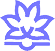 دانشگاه اروميهفرم شماره 1دانشگاه اروميهدانشكده علوم ورزشیاستاد محترم راهنمابا سلام، به پيوست نسخه اصلاح شده پایاننامه/رساله اينجانب {نام و نامخانوادگی دانشجو}به شماره دانشجوئي {شماره دانشجویی} دانشجوي دوره كارشناسي ارشد  دكتراي رشته {نام رشته}  گرايش {نام گرایش} با عنوان {عنوان پایاننامه} جهت صدور دستور لازم براي دفاع ايفاد مي گردد. توضيحاً تصويب پيشنهاده پاياننامه به تاريخ {تاریخ تصویب}  در گروه انجام شده است.امضاي دانشجو                             تاريخمدير محترم گروه {نام گروه}با سلام، احتراماً به استحضار مي رساند كه پايان نامه آقاي/ خانم {نام و نامخانوادگی دانشجو}  حائز شرايط برگزاري جلسه دفاع مي باشد.             نام و امضاي استاد راهنماي اول                                            نام و امضاي استاد راهنماي دوممعاون محترم آموزشی، پژوهشي و تحصیلات تکمیلی دانشكده با سلام، احتراما با عنایت به مقررات آموزشی و وضعیت تحصیلی دانشجو، نسبت به امکان برگزاری جلسه دفاع دانشجوي فوق اعلام نظر فرمایید.                  مدیر گروه {نام گروه}مدیر محترم گروه آموزشی {نام گروه}با سلام، احتراما برگزاری جلسه دفاع دانشجوی فوق با شماره پایاننامه                                     از نظر این معاونت بلامانع است.                                                 معاون محترم آموزشی، پژوهشي و تحصیلات تکمیلی دانشكده فرم شماره 3دانشگاه اروميهدانشكده علوم ورزشیفرم شماره 2دانشگاه اروميهدانشكده علوم ورزشیدروس جبرانیدروس جبرانیدروس جبرانیدروس جبرانیدروس الزامی و تخصصیدروس الزامی و تخصصیدروس الزامی و تخصصیدروس الزامی و تخصصینام درسکد درستعداد واحدنمره درسنام درسکد درستعداد واحدنمره درسدروس اختياریدروس اختياریدروس اختياریدروس اختيارینام درسکد درستعداد واحدنمره درسمدیر گروه آموزشی{نام گروه}معاون آموزشی، پژوهشي و تحصیلات تکمیلی دانشكده فرم شماره 4دانشگاه اروميهدانشكده علوم ورزشیفرم شماره 5دانشگاه اروميهدانشكده علوم ورزشی1ـ استاد راهنماي اول:                            {نام استاد راهنمای اول}1ـ استاد راهنماي اول:                            {نام استاد راهنمای اول}2 ـ استاد راهنماي دوم:                           {نام استاد راهنمای دوم}2 ـ استاد راهنماي دوم:                           {نام استاد راهنمای دوم}3 ـ استاد/اساتید مشاور:                         {نام استاد/اساتید مشاور}3 ـ استاد/اساتید مشاور:                         {نام استاد/اساتید مشاور}4 ـ داور خارجی:                                     {نام داور خارجی}4 ـ داور خارجی:                                     {نام داور خارجی}5 ـ داور داخلی:                                      {نام داور داخلی}5 ـ داور داخلی:                                      {نام داور داخلی}استاد راهنمای اول رئيس هيات داوراناستاد راهنمای اول رئيس هيات داوراناستاد راهنمای اول رئيس هيات داورانفرم شماره 6دانشگاه اروميهدانشكده علوم ورزشیفرم شماره 7دانشگاه اروميهدانشكده علوم ورزشیرديفافراد / قسمتتعداد جلدنام و نام خانوادگيامضاء1استاد راهنماي اول پايان نامها جلد2كتابخانه دانشكده مربوطه1 جلد+ CD كامل پايان نامهWord, PDF3كتابخانه مركزي دانشگاه1 جلد+ CD كامل پايان نامهWord, PDF